Кроссворд 4. Разгадайте кроссворд  по теме ЕДА (по картинкам)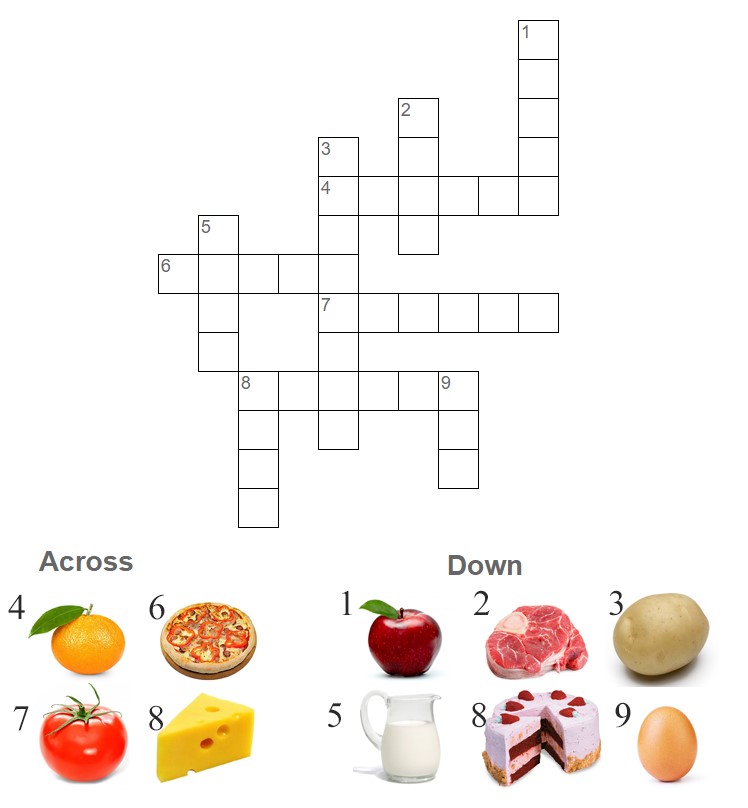 Кроссворд 5. Разгадайте кроссворд  по теме ЕДА (перевод)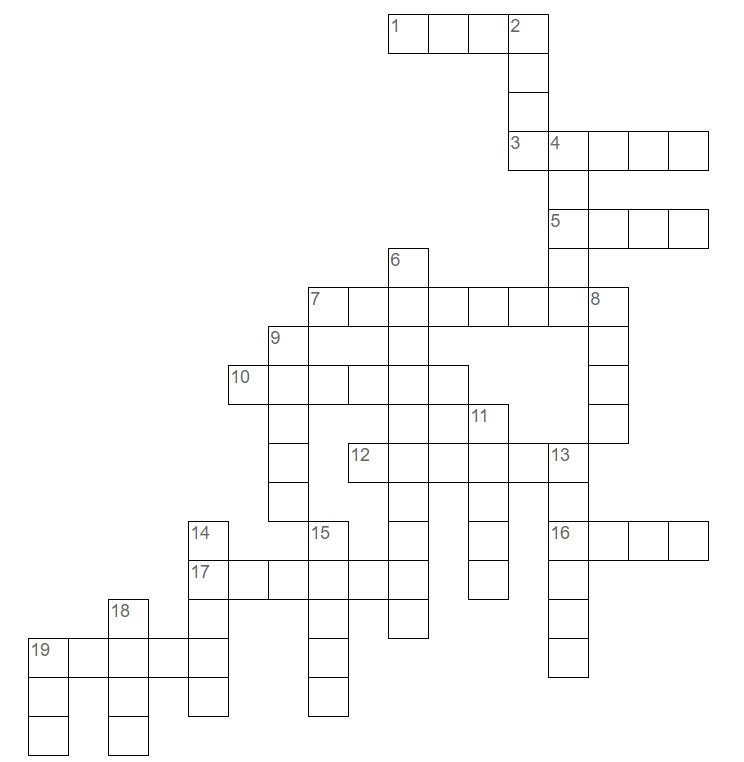 ACROSS1             Рис3             Салат5             Горох7             Черешня10           Bиноград12           Морковь16           Мясо17           Апельсин19           СокDOWN2             Яйца4             Яблоко6             Овощи8             Поваренная соль9             Фрукты11           Хлеб13           Помидор14           Мед15           Лук18           Молоко19           ВареньеУпражнение 1. Распределите названия продуктов по следующим категориям. Цифра обозначает количество слов в категории.MEAT (2):DRINKS (4):DESSERTS (4):FRUIT (4):VEGETABLES (5):Упражнение 2 Посмотри и напиши.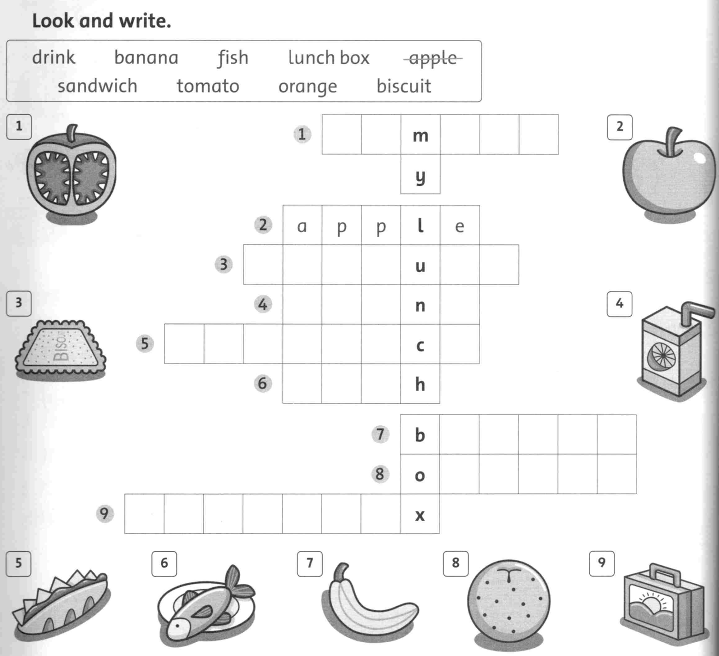 Упражнение 3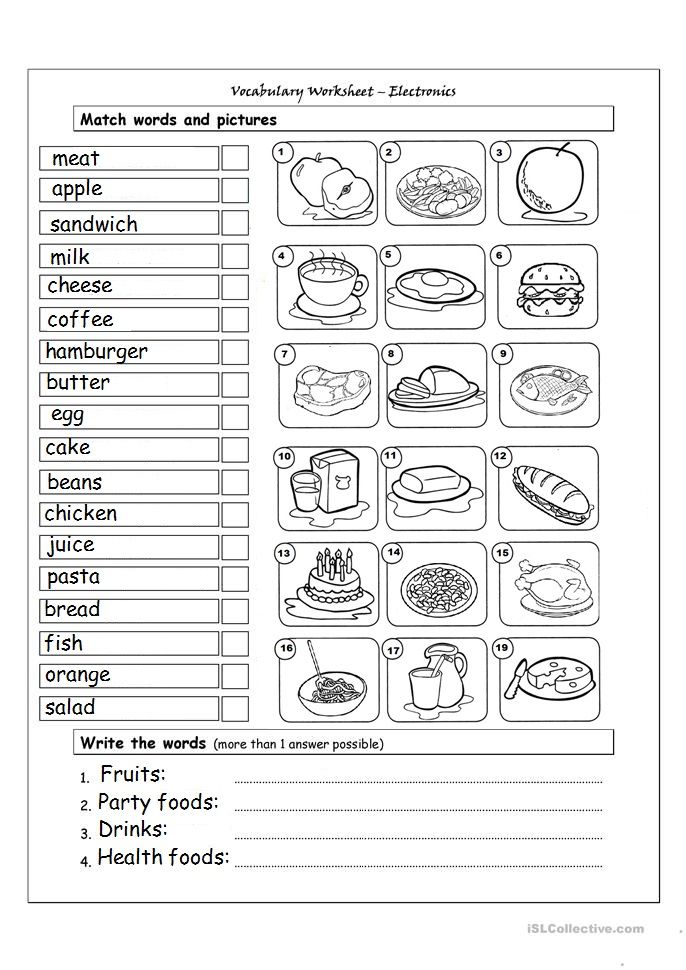 Упражнение 4Выберите правильные ответы по картинкам.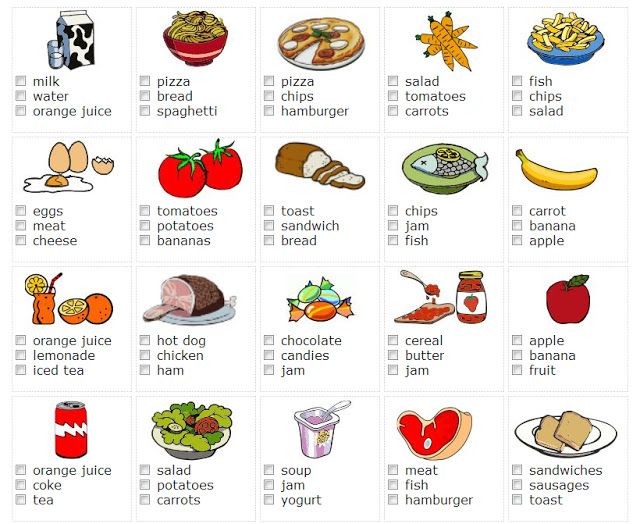 8 класс. Если у вас будут вопросы пишите мне в ВК. Будем вместе разбираться.Все задания  старайтесь записывать в тетрадь .Буду проверять.Анастасия Владимировна Ф.Chocolate, potato, tea, steak, pear, carrot, garlic, cake, pineapple, broccoli, wine, water, peach, coffee, ice cream, tomato, ham, watermelon, cookies